I,E&EThe  CouncilSite Supervision TeamOUTAGE 2 WEEKLY PROGRESS REPORT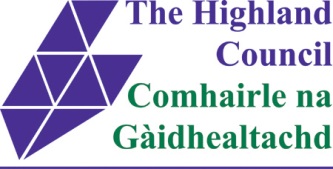 Project:Uig Harbour RedevelopmentProject No:YEHAH0001Contractor:RJ McLeod (Contractors) LtdRJ McLeod (Contractors) LtdRJ McLeod (Contractors) LtdWeek No:7 of 77 of 7Week Ending:Week Ending:16/12/2023Contract Period:Outage 2Outage 2Planned Completion Date:Planned Completion Date:16/12/2023For informationFor informationWeather:Weather:3.5 days lost to high winds3.5 days lost to high windsProgress v Programme:Progress v Programme:7 day delay experienced7 day delay experiencedActivitiesActivitiesActivitiesActivitiesActivitiesActivitiesInstallation of fenders to inner dolphins completed on TuesdayDive survey carried out to check seabed for debris, no reported obstructionsTidying and road sweeping works prior to return of ferry operationsLinkspan operator training carried out on Thursday 14th DecemberAll planned outage works completeBerthing trials with MV Hebrides carried out on the evening of Thursday 14th December The planned opening of Uig Harbour which was due to take place on the 16 December will regrettably be delayed. The berthing trial of the MV Hebrides, on the 14 December, highlighted an issue where new restraint bollards, designed to aid the manoeuvring of the vessel during bad weather, did not function as planned. The Highland Council, RJ McLeod’s, our partners Caledonian Maritime Assets Limited (CMAL), Transport Scotland and CalMac are working on a solution to install an additional bollard to ensure safe operations to resume ferry services.Other aspects of the trial were successful such as the linkspan, fendering and vehicle swept path tests were completed.To avoid unnecessary uncertainty, the Highland Council has taken the decision, in consultation with our contractor RJ McLeod, our partners Caledonian Maritime Assets Limited (CMAL), Transport Scotland and CalMac, to delay the re-scheduled opening of Uig harbour until after the completion of revisions to the restraint bollards and a re-scheduled vessel berthing trial to be conducted on 21 December 2023. Following a successful berthing trial services would be expected to resume on Friday 22 DecemberThe Highland Council apologises for any inconvenience caused and will seek to minimise the delay to re-opening services.Alternative Ferry operations will continue as scheduledInstallation of fenders to inner dolphins completed on TuesdayDive survey carried out to check seabed for debris, no reported obstructionsTidying and road sweeping works prior to return of ferry operationsLinkspan operator training carried out on Thursday 14th DecemberAll planned outage works completeBerthing trials with MV Hebrides carried out on the evening of Thursday 14th December The planned opening of Uig Harbour which was due to take place on the 16 December will regrettably be delayed. The berthing trial of the MV Hebrides, on the 14 December, highlighted an issue where new restraint bollards, designed to aid the manoeuvring of the vessel during bad weather, did not function as planned. The Highland Council, RJ McLeod’s, our partners Caledonian Maritime Assets Limited (CMAL), Transport Scotland and CalMac are working on a solution to install an additional bollard to ensure safe operations to resume ferry services.Other aspects of the trial were successful such as the linkspan, fendering and vehicle swept path tests were completed.To avoid unnecessary uncertainty, the Highland Council has taken the decision, in consultation with our contractor RJ McLeod, our partners Caledonian Maritime Assets Limited (CMAL), Transport Scotland and CalMac, to delay the re-scheduled opening of Uig harbour until after the completion of revisions to the restraint bollards and a re-scheduled vessel berthing trial to be conducted on 21 December 2023. Following a successful berthing trial services would be expected to resume on Friday 22 DecemberThe Highland Council apologises for any inconvenience caused and will seek to minimise the delay to re-opening services.Alternative Ferry operations will continue as scheduledInstallation of fenders to inner dolphins completed on TuesdayDive survey carried out to check seabed for debris, no reported obstructionsTidying and road sweeping works prior to return of ferry operationsLinkspan operator training carried out on Thursday 14th DecemberAll planned outage works completeBerthing trials with MV Hebrides carried out on the evening of Thursday 14th December The planned opening of Uig Harbour which was due to take place on the 16 December will regrettably be delayed. The berthing trial of the MV Hebrides, on the 14 December, highlighted an issue where new restraint bollards, designed to aid the manoeuvring of the vessel during bad weather, did not function as planned. The Highland Council, RJ McLeod’s, our partners Caledonian Maritime Assets Limited (CMAL), Transport Scotland and CalMac are working on a solution to install an additional bollard to ensure safe operations to resume ferry services.Other aspects of the trial were successful such as the linkspan, fendering and vehicle swept path tests were completed.To avoid unnecessary uncertainty, the Highland Council has taken the decision, in consultation with our contractor RJ McLeod, our partners Caledonian Maritime Assets Limited (CMAL), Transport Scotland and CalMac, to delay the re-scheduled opening of Uig harbour until after the completion of revisions to the restraint bollards and a re-scheduled vessel berthing trial to be conducted on 21 December 2023. Following a successful berthing trial services would be expected to resume on Friday 22 DecemberThe Highland Council apologises for any inconvenience caused and will seek to minimise the delay to re-opening services.Alternative Ferry operations will continue as scheduledInstallation of fenders to inner dolphins completed on TuesdayDive survey carried out to check seabed for debris, no reported obstructionsTidying and road sweeping works prior to return of ferry operationsLinkspan operator training carried out on Thursday 14th DecemberAll planned outage works completeBerthing trials with MV Hebrides carried out on the evening of Thursday 14th December The planned opening of Uig Harbour which was due to take place on the 16 December will regrettably be delayed. The berthing trial of the MV Hebrides, on the 14 December, highlighted an issue where new restraint bollards, designed to aid the manoeuvring of the vessel during bad weather, did not function as planned. The Highland Council, RJ McLeod’s, our partners Caledonian Maritime Assets Limited (CMAL), Transport Scotland and CalMac are working on a solution to install an additional bollard to ensure safe operations to resume ferry services.Other aspects of the trial were successful such as the linkspan, fendering and vehicle swept path tests were completed.To avoid unnecessary uncertainty, the Highland Council has taken the decision, in consultation with our contractor RJ McLeod, our partners Caledonian Maritime Assets Limited (CMAL), Transport Scotland and CalMac, to delay the re-scheduled opening of Uig harbour until after the completion of revisions to the restraint bollards and a re-scheduled vessel berthing trial to be conducted on 21 December 2023. Following a successful berthing trial services would be expected to resume on Friday 22 DecemberThe Highland Council apologises for any inconvenience caused and will seek to minimise the delay to re-opening services.Alternative Ferry operations will continue as scheduledInstallation of fenders to inner dolphins completed on TuesdayDive survey carried out to check seabed for debris, no reported obstructionsTidying and road sweeping works prior to return of ferry operationsLinkspan operator training carried out on Thursday 14th DecemberAll planned outage works completeBerthing trials with MV Hebrides carried out on the evening of Thursday 14th December The planned opening of Uig Harbour which was due to take place on the 16 December will regrettably be delayed. The berthing trial of the MV Hebrides, on the 14 December, highlighted an issue where new restraint bollards, designed to aid the manoeuvring of the vessel during bad weather, did not function as planned. The Highland Council, RJ McLeod’s, our partners Caledonian Maritime Assets Limited (CMAL), Transport Scotland and CalMac are working on a solution to install an additional bollard to ensure safe operations to resume ferry services.Other aspects of the trial were successful such as the linkspan, fendering and vehicle swept path tests were completed.To avoid unnecessary uncertainty, the Highland Council has taken the decision, in consultation with our contractor RJ McLeod, our partners Caledonian Maritime Assets Limited (CMAL), Transport Scotland and CalMac, to delay the re-scheduled opening of Uig harbour until after the completion of revisions to the restraint bollards and a re-scheduled vessel berthing trial to be conducted on 21 December 2023. Following a successful berthing trial services would be expected to resume on Friday 22 DecemberThe Highland Council apologises for any inconvenience caused and will seek to minimise the delay to re-opening services.Alternative Ferry operations will continue as scheduledInstallation of fenders to inner dolphins completed on TuesdayDive survey carried out to check seabed for debris, no reported obstructionsTidying and road sweeping works prior to return of ferry operationsLinkspan operator training carried out on Thursday 14th DecemberAll planned outage works completeBerthing trials with MV Hebrides carried out on the evening of Thursday 14th December The planned opening of Uig Harbour which was due to take place on the 16 December will regrettably be delayed. The berthing trial of the MV Hebrides, on the 14 December, highlighted an issue where new restraint bollards, designed to aid the manoeuvring of the vessel during bad weather, did not function as planned. The Highland Council, RJ McLeod’s, our partners Caledonian Maritime Assets Limited (CMAL), Transport Scotland and CalMac are working on a solution to install an additional bollard to ensure safe operations to resume ferry services.Other aspects of the trial were successful such as the linkspan, fendering and vehicle swept path tests were completed.To avoid unnecessary uncertainty, the Highland Council has taken the decision, in consultation with our contractor RJ McLeod, our partners Caledonian Maritime Assets Limited (CMAL), Transport Scotland and CalMac, to delay the re-scheduled opening of Uig harbour until after the completion of revisions to the restraint bollards and a re-scheduled vessel berthing trial to be conducted on 21 December 2023. Following a successful berthing trial services would be expected to resume on Friday 22 DecemberThe Highland Council apologises for any inconvenience caused and will seek to minimise the delay to re-opening services.Alternative Ferry operations will continue as scheduledPhotographs:Photographs:Photographs:Photographs:Photographs:Photographs: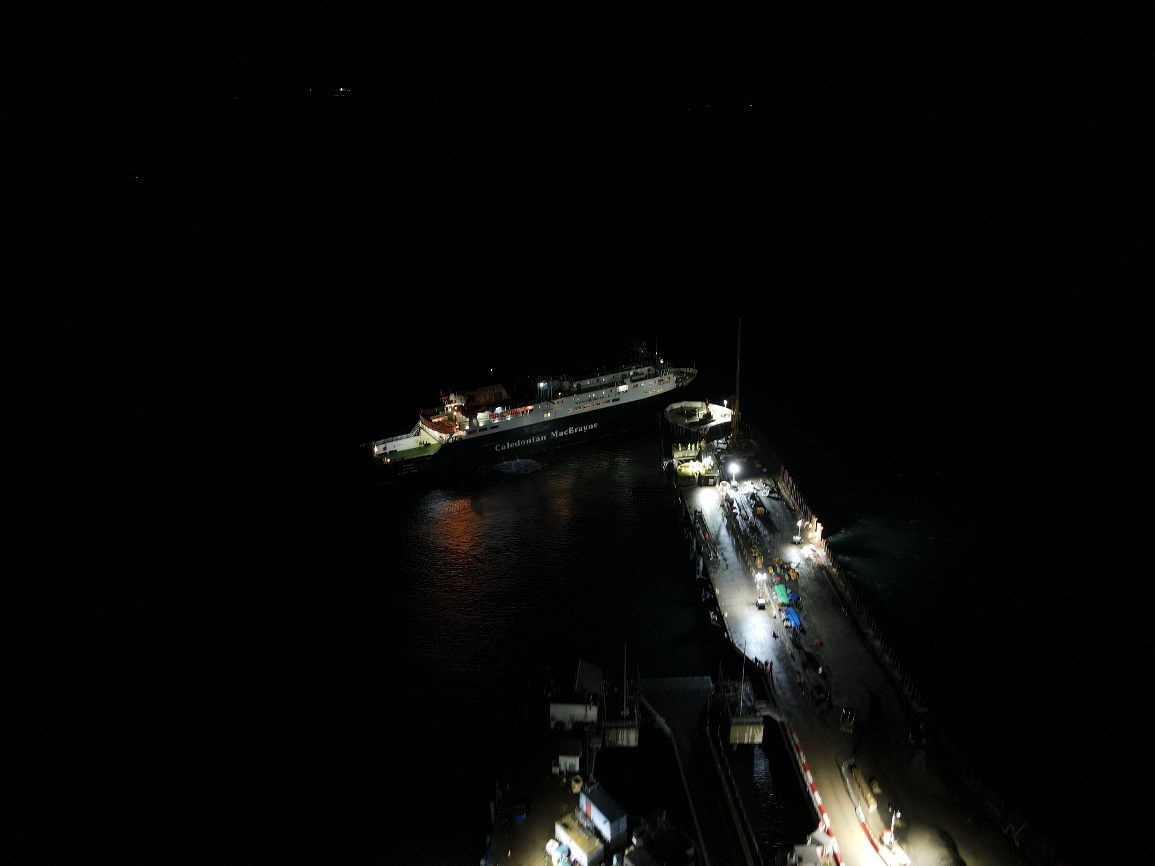 MV Hebrides Berthing TrialsMV Hebrides Berthing TrialsMV Hebrides Berthing TrialsMV Hebrides Berthing TrialsMV Hebrides Berthing TrialsMV Hebrides Berthing Trials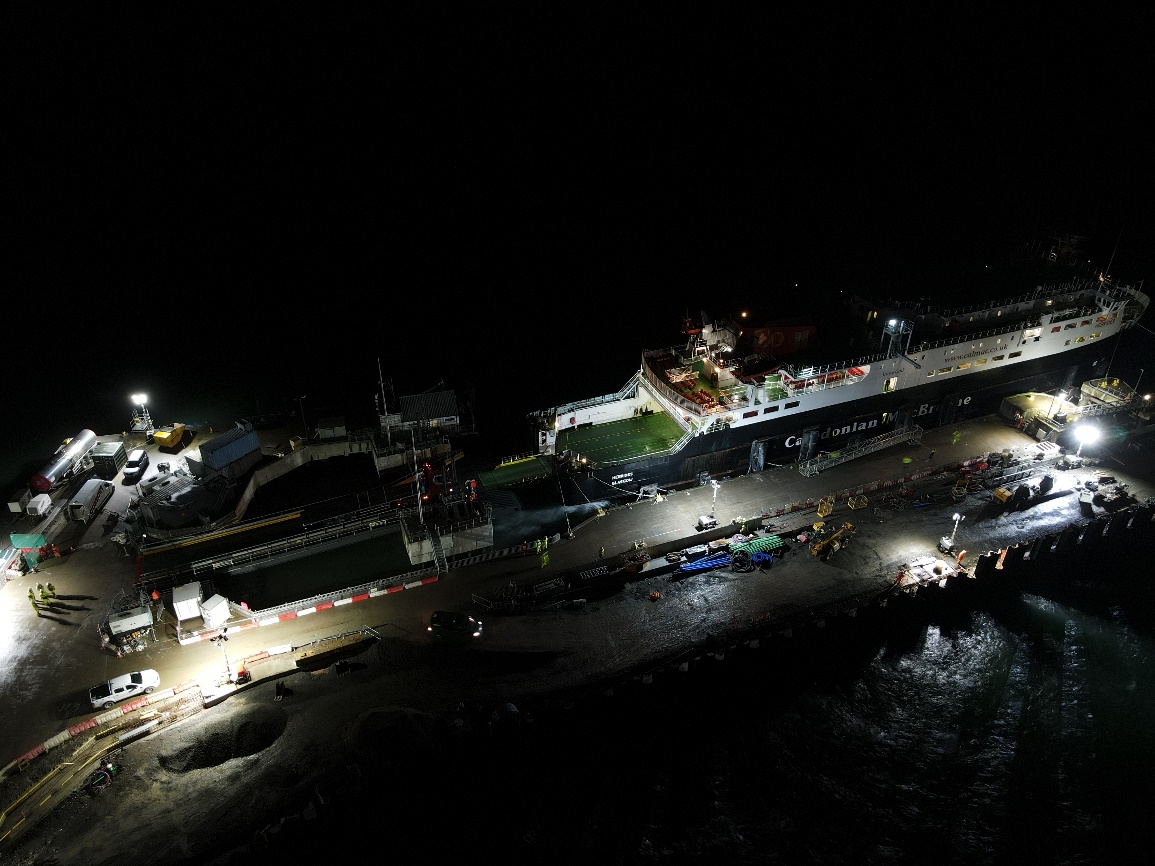 MV Hebrides Berthing TrialsMV Hebrides Berthing TrialsMV Hebrides Berthing TrialsMV Hebrides Berthing TrialsMV Hebrides Berthing TrialsMV Hebrides Berthing TrialsCopied to:The Highland Council Website